四川省成都市财贸职业高级中学校2019年11月
食堂大宗食品原材料定点采购价格公示表一、米、面、油二、猪肉三、蛋类四、调味品品种品牌生产
企业食品生产
许可证号产品
日期生产
地址质量等级包装
规格配送企业单价：元/袋、桶外包装
图片米东北珍珠米黑龙江省桦川县付士米业有限公司JY1510922002136220190619黑龙江省桦川县一级25kg/袋四川朗基后勤管理服务有限公司142.3
元/袋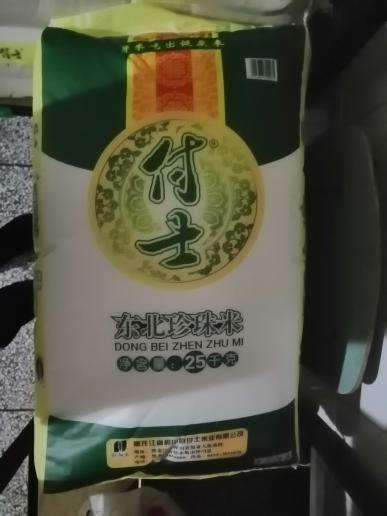 面极粉坊河南省新乡市精粉厂QS4107 0101 293020190615新乡市红旗区特级25kg/袋四川朗基后勤管理服务有限公司120.9元/袋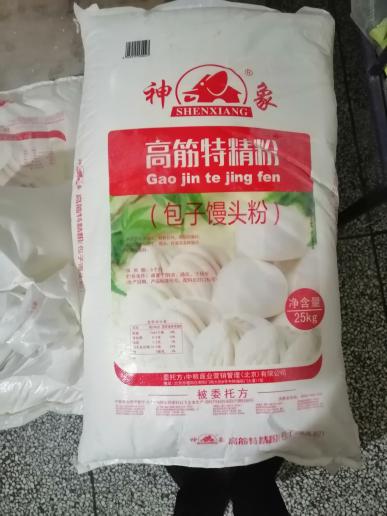 油纯乡四川德阳市年丰食品有限公司QS5106 0201 014620190613四川省德阳市三级12.5L/桶2桶/件四川朗基后勤管理服务有限公司135.2元/桶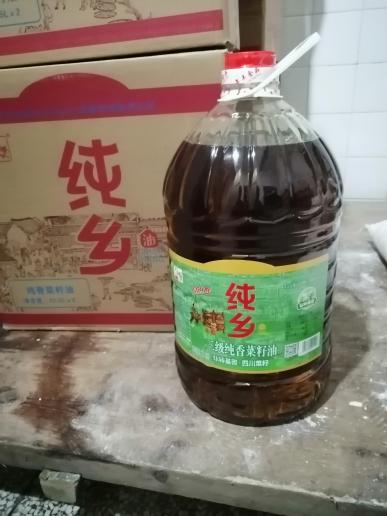 品种生产
企业生猪定点屠宰证号食品流通
（或生产）
许可证号生产地址质量
等级加工状态及
品质情况加工状态及
品质情况配送
企业单价（元/500g）五花成都宁富农业科技有限公司A29011805QS51011101053成都市浦江县寿安镇工业园区A级带皮或去皮带皮成都宁富农业科技有限公司35元/斤腿肉成都宁富农业科技有限公司A29011805QS51011101053成都市浦江县寿安镇工业园区A级带皮或去皮带皮/去皮成都宁富农业科技有限公司35元/斤前夹肉成都宁富农业科技有限公司A29011805QS51011101053成都市浦江县寿安镇工业园区A级带皮或去皮去皮成都宁富农业科技有限公司35元/斤品种品牌生产企业食品生产许可证号生产地址质量等级包装规格配送企业单价鸡蛋朗基鸡蛋稷山县众创养鸡专业合作社FE150-07001-1稷山县众创养鸡专业合作社一级360个/件四川朗基后勤管理服务有限公司8元/斤品种品牌生产
企业食品生产
许可证号生产
日期生产
地址质量
等级包装
规格配送
企业单价外包装
图片酱油海天佛山市海天调味食品股份有限公司QS4406 0301 352820190620广东省佛山市高明区沧江工业园一级1.9L/瓶6瓶/件四川省丹丹调味品有限公司85
元/件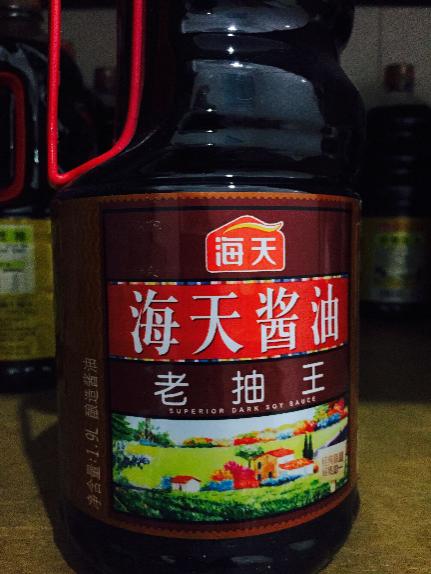 醋老黄家成都中耀食品有限公司QS1400 0302 114920190619山西省太原市一级800mL/瓶12瓶/件四川省丹丹调味品有限公司70
元/件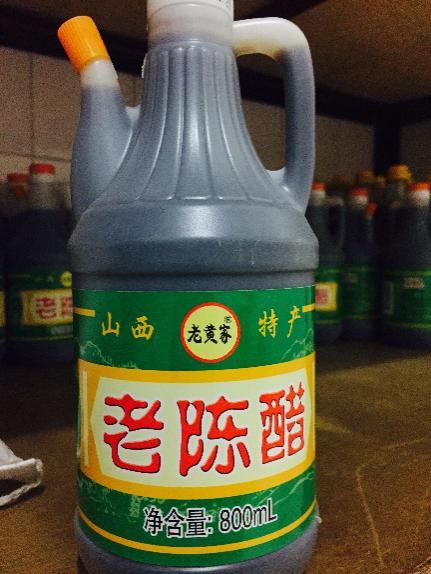 盐川晶成都市顺城大街229号川XX16-204-0055620190718四川省乐山市一级350g/袋60袋/件四川省丹丹调味品有限公司135
元/件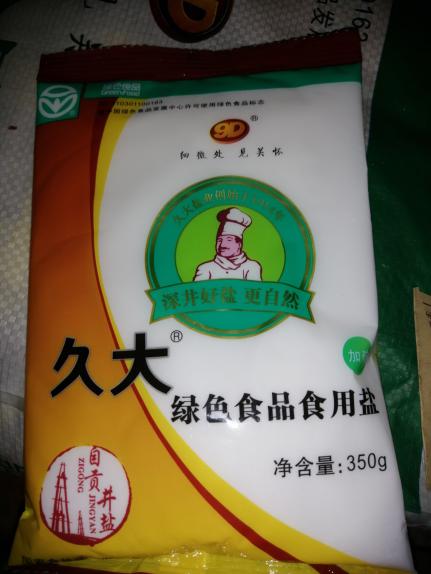 料酒恒顺镇江恒顺酒业有限公司QS3211 0307 000120190620镇江市丹徒区荣炳盐府路一级450ml/瓶20瓶/件四川省丹丹调味品有限公司48
元/件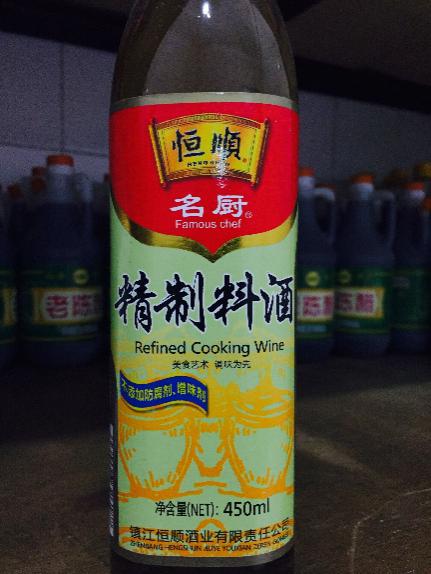 